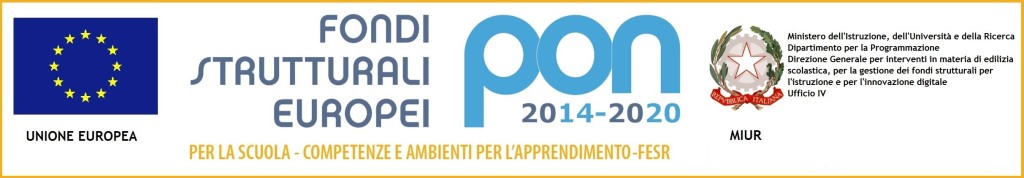 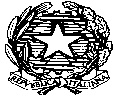 MINISTERO DELL’ISTRUZIONE, DELL’UNIVERSITA’ E DELLA RICERCA UFFICIO SCOLASTICO REGIONALE PER IL LAZIOISTITUTO DI ISTRUZIONE SUPERIORE Via CopernicoVia Copernico, 1 – 00071 POMEZIA (Roma) -  Tel. 06121127550 Fax 0667666356Web: www.viacopernico.it -  rmis071006@istruzione.it rmis071006@pec.istruzione.itC.M.: RMIS071006 – Codice fiscale 97197220581 – Ambito territoriale 16MODULO: richiesta esonero per merito pagamento tasse scolastiche							AL DIRIGENTE SCOLASTICO							IIS VIA COPERNICO - Pomezia     Il/La sottoscritto/a ______________________________________________________   genitore dell’alunno/a _____________________________________________della classe _____sez._____ corso ________nell’ a.s. 20___/20___CHIEDEalla SV l’esonero per merito dal pagamento della tassa scolastica sul c/c 1016 per l’a.s.  20__/20__Il/La sottoscritto/a si riserva di pagare la su indicata tassa al termine dell’anno scolastico qualora l’alunno/a non raggiunga la media degli 8/10 nella valutazione finale.Pomezia, ___/___/20___								                Firma							___________________________________